ПАСПОРТдоступности для инвалидов объекта и предоставляемых на немуслуг в сфере образования (далее - услуги)2016 гI. КРАТКАЯ ХАРАКТЕРИСТИКА ОБЪЕКТА.Наименование предоставляемых услуг:1. Реализация основных  программ  дошкольного образования.Название   организации,  которая  предоставляет  услугу  населению :Муниципальное бюджетное дошкольное общеобразовательное учреждение Детский сад «Баяр» Бичурского муниципального района Адрес места нахождения организации: 671379, Республика Бурятия, Бичурский район, улус Средний Харлун, улица Центральная  7аСведения об объекте:- отдельно стоящее здание: 1этаж, 338,8 кв. м.- - наличие прилегающего земельного участка (да, нет); 3809 кв.мОснование   для   пользования  объектом (оперативное  управление,  аренда, собственность): оперативное  управление.Форма собственности (государственная, муниципальная, частная): муниципальнаяАдминистративно-территориальная       подведомственность (федеральная ,региональная, муниципальная):муниципальнаяНаименование вышестоящей организации: отдел образования администрации  Бичурского  муниципального района Республики Бурятия;Адрес вышестоящей организации:67Бичурский район, ул.Советская ,.II. КРАТКАЯ ХАРАКТЕРИСТИКА ДЕЙСТВУЮЩЕГО ПОРЯДКА ПРЕДОСТАВЛЕНИЯ НА ОБЪЕКТЕ УСЛУГ НАСЕЛЕНИЮСфера деятельности: образование;Плановая   мощность: 20  чел.Форма  оказания  услуг: на  объекте с  пребыванием с 8.00 час. до 17.00 час., ,выходные: суббота, воскресенье, праздничные дни;Категории    обслуживаемого   населения   по   возрасту:дети школьного возраста с 2-6 лет; Категории     обслуживаемых     - дети разного дошкольного возраста;III. ОЦЕНКА СОСТОЯНИЯ И ИМЕЮЩИХСЯ НЕДОСТАТКОВ В ОБЕСПЕЧЕНИИУСЛОВИЙ ДОСТУПНОСТИ ДЛЯ ИНВАЛИДОВ ОБЪЕКТА IV. ОЦЕНКА СОСТОЯНИЯ И ИМЕЮЩИХСЯ НЕДОСТАТКОВ В ОБЕСПЕЧЕНИИУСЛОВИЙ ДОСТУПНОСТИ ДЛЯ ИНВАЛИДОВ ПРЕДОСТАВЛЯЕМЫХ УСЛУГ Сокращения наименования категорий инвалидов:к – инвалиды на креслах-колясках («колясочники»),о – инвалиды с нарушениями опорно-двигательного аппарата («опорники» );с – инвалиды с нарушениями зрения («слепые»),г – инвалиды с нарушениями слуха («глухие»).Члены комиссии:Жигжитова Г.А.Дагбаева Э.С.Бурунова  О.Э. V. ПРЕДЛАГАЕМЫЕ УПРАВЛЕНЧЕСКИЕ РЕШЕНИЯ ПО СРОКАМИ ОБЪЕМАМ РАБОТ, НЕОБХОДИМЫМ ДЛЯ ПРИВЕДЕНИЯ ОБЪЕКТА И ПОРЯДКАПРЕДОСТАВЛЕНИЯ НА НЕМ УСЛУГ В СООТВЕТСТВИЕ С ТРЕБОВАНИЯМИЗАКОНОДАТЕЛЬСТВА РОССИЙСКОЙ ФЕДЕРАЦИИ ОБ ОБЕСПЕЧЕНИИ  УСЛОВИЙ ИХ ДОСТУПНОСТИ ДЛЯ ИНВАЛИДОВЧлены комиссии:Жигжитова Г.А.Дагбаева Э.С.Бурунова  О.Э.СОГЛАСОВАНОНачальник отдела образованияадминистрации Бичурского  района Н.А.Иванов ____________УТВЕРЖДАЮ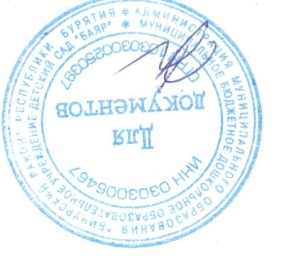 Заведующая МБДОУ Детский сад«Баяр» Г.А.Жигжитова _____________.N п/пОсновные показатели доступности для инвалидов объектаОценка состояния и имеющихся недостатков в обеспечении условий доступности для инвалидов объекта(в наличии/отсутствует)1231выделенные стоянки автотранспортных средств для инвалидовотсутствует2сменные кресла-коляскиотсутствует3адаптированные лифтыотсутствует4поручниотсутствует5пандусыв наличии6подъемные платформы (аппарели)отсутствует7раздвижные двериотсутствует8доступные входные группыотсутствует9доступные санитарно-гигиенические помещенияотсутствует10достаточная ширина дверных проемов в стенах, лестничных маршей, площадокотсутствует11надлежащее размещение оборудования и носителей информации, необходимых для обеспечения беспрепятственного доступа к объектам (местам предоставления услуг) инвалидов, имеющих стойкие расстройства функции зрения, слуха и передвиженияотсутствует12дублирование необходимой для инвалидов, имеющих стойкие расстройства функции зрения, зрительной информации - звуковой информацией, а также надписей, знаков и иной текстовой и графической информации - знаками, выполненными рельефно-точечным шрифтом Брайля и на контрастном фонеотсутствует13дублирование необходимой для инвалидов по слуху звуковой информации зрительной информациейотсутствует14иныеотсутствуетN п/пОсновные показатели доступности для инвалидов предоставляемой услугиОценка состояния и имеющихся недостатков в обеспечении условий доступности для инвалидов предоставляемой услугиОценка состояния и имеющихся недостатков в обеспечении условий доступности для инвалидов предоставляемой услуги12331наличие при входе в объект вывески с названием организации, графиком работы организации, планом здания, выполненных рельефно-точечным шрифтом Брайля и на контрастном фоненаличие при входе в объект вывески с названием организации, графиком работы организации, планом здания, выполненных рельефно-точечным шрифтом Брайля и на контрастном фонеотсутствуетотсутствует2обеспечение инвалидам помощи, необходимой для получения в доступной для них форме информации о правилах предоставления услуги, в том числе об оформлении необходимых для получения услуги документов, о совершении ими других необходимых для получения услуги действийобеспечение инвалидам помощи, необходимой для получения в доступной для них форме информации о правилах предоставления услуги, в том числе об оформлении необходимых для получения услуги документов, о совершении ими других необходимых для получения услуги действийотсутствует отсутствует 3проведение инструктирования или обучения сотрудников, предоставляющих услуги населению, для работы с инвалидами, по вопросам, связанным с обеспечением доступности для них объектов и услугпроведение инструктирования или обучения сотрудников, предоставляющих услуги населению, для работы с инвалидами, по вопросам, связанным с обеспечением доступности для них объектов и услуг нет нет4наличие работников организаций, на которых административно-распорядительным актом возложено оказание инвалидам помощи при предоставлении им услугналичие работников организаций, на которых административно-распорядительным актом возложено оказание инвалидам помощи при предоставлении им услуг  нет  нет5предоставление услуги с сопровождением инвалида по территории объекта работником организациипредоставление услуги с сопровождением инвалида по территории объекта работником организациинетнет6предоставление инвалидам по слуху при необходимости услуги с использованием русского жестового языка, включая обеспечение допуска на объект сурдопереводчика, тифлопереводчикапредоставление инвалидам по слуху при необходимости услуги с использованием русского жестового языка, включая обеспечение допуска на объект сурдопереводчика, тифлопереводчикаотсутствуетотсутствует7соответствие транспортных средств, используемых для предоставления услуг населению, требованиям их доступности для инвалидовсоответствие транспортных средств, используемых для предоставления услуг населению, требованиям их доступности для инвалидовтранспортное средство отсутствуеттранспортное средство отсутствует8обеспечение допуска на объект, в котором предоставляются услуги, собаки-проводника при наличии документа, подтверждающего ее специальное обучение, выданного по форме и в порядке, утвержденном приказом Министерства труда и социальной защиты Российской Федерацииобеспечение допуска на объект, в котором предоставляются услуги, собаки-проводника при наличии документа, подтверждающего ее специальное обучение, выданного по форме и в порядке, утвержденном приказом Министерства труда и социальной защиты Российской Федерациинетнет9наличие в одном из помещений, предназначенных для проведения массовых мероприятий, индукционных петель и звукоусиливающей аппаратурыналичие в одном из помещений, предназначенных для проведения массовых мероприятий, индукционных петель и звукоусиливающей аппаратурыотсутствуетотсутствует10адаптация официального сайта органа и организации, предоставляющих услуги в сфере образования, для лиц с нарушением зрения (слабовидящих)адаптация официального сайта органа и организации, предоставляющих услуги в сфере образования, для лиц с нарушением зрения (слабовидящих)в наличиив наличии11обеспечение предоставления услуг тьютораобеспечение предоставления услуг тьютораотсутствуетотсутствует12иныеиныеотсутствуетотсутствуетN п/пПредлагаемые управленческие решения по объемам работ, необходимым для приведения объекта в соответствие с требованиями законодательства Российской Федерации об обеспечении условий их доступности для инвалидовПредлагаемые управленческие решения по объемам работ, необходимым для приведения объекта в соответствие с требованиями законодательства Российской Федерации об обеспечении условий их доступности для инвалидовПредлагаемые управленческие решения по объемам работ, необходимым для приведения объекта в соответствие с требованиями законодательства Российской Федерации об обеспечении условий их доступности для инвалидовПредлагаемые управленческие решения по объемам работ, необходимым для приведения объекта в соответствие с требованиями законодательства Российской Федерации об обеспечении условий их доступности для инвалидовСрокиСрокиустройство стоянки автотранспортных средств для инвалидовустройство стоянки автотранспортных средств для инвалидовустройство стоянки автотранспортных средств для инвалидовустройство стоянки автотранспортных средств для инвалидов2025 год2025 годприобретение необходимости сменных кресел-колясокприобретение необходимости сменных кресел-колясокприобретение необходимости сменных кресел-колясокприобретение необходимости сменных кресел-колясок2025 год2025 годустройство адаптированных лифтовустройство адаптированных лифтовустройство адаптированных лифтовустройство адаптированных лифтов2025 год2025 годустановка поручнейустановка поручнейустановка поручнейустановка поручней2025 год2025 годустановка подъемных платформ (аппарелей)установка подъемных платформ (аппарелей)установка подъемных платформ (аппарелей)установка подъемных платформ (аппарелей)2025 год2025 годустановка раздвижных дверейустановка раздвижных дверейустановка раздвижных дверейустановка раздвижных дверей2025 год2025 годустановка доступных входных группустановка доступных входных группустановка доступных входных группустановка доступных входных групп2025 год2025 годоборудование доступных санитарно-гигиенических помещенийоборудование доступных санитарно-гигиенических помещенийоборудование доступных санитарно-гигиенических помещенийоборудование доступных санитарно-гигиенических помещений2025 год2025 годреконструкция дверных проемов в стенах, лестничных маршей, площадокреконструкция дверных проемов в стенах, лестничных маршей, площадокреконструкция дверных проемов в стенах, лестничных маршей, площадокреконструкция дверных проемов в стенах, лестничных маршей, площадок2025 год2025 год10.приобретение оборудования и носителей информации, необходимых для обеспечения беспрепятственного доступа к объектам (местам предоставления услуг) инвалидов, имеющих стойкие расстройства функции зрения, слуха и передвиженияприобретение оборудования и носителей информации, необходимых для обеспечения беспрепятственного доступа к объектам (местам предоставления услуг) инвалидов, имеющих стойкие расстройства функции зрения, слуха и передвиженияприобретение оборудования и носителей информации, необходимых для обеспечения беспрепятственного доступа к объектам (местам предоставления услуг) инвалидов, имеющих стойкие расстройства функции зрения, слуха и передвиженияприобретение оборудования и носителей информации, необходимых для обеспечения беспрепятственного доступа к объектам (местам предоставления услуг) инвалидов, имеющих стойкие расстройства функции зрения, слуха и передвижения2025 год2025 год11.обеспечение дублирования необходимой для инвалидов, имеющих стойкие расстройства функции зрения, зрительной информации - звуковой информацией, а также надписей, знаков и иной текстовой и графической информации - знаками, выполненными рельефно-точечным шрифтом Брайля и на контрастном фонеобеспечение дублирования необходимой для инвалидов, имеющих стойкие расстройства функции зрения, зрительной информации - звуковой информацией, а также надписей, знаков и иной текстовой и графической информации - знаками, выполненными рельефно-точечным шрифтом Брайля и на контрастном фонеобеспечение дублирования необходимой для инвалидов, имеющих стойкие расстройства функции зрения, зрительной информации - звуковой информацией, а также надписей, знаков и иной текстовой и графической информации - знаками, выполненными рельефно-точечным шрифтом Брайля и на контрастном фонеобеспечение дублирования необходимой для инвалидов, имеющих стойкие расстройства функции зрения, зрительной информации - звуковой информацией, а также надписей, знаков и иной текстовой и графической информации - знаками, выполненными рельефно-точечным шрифтом Брайля и на контрастном фоне2025 год2025 год12.обеспечение дублирования необходимой для инвалидов по слуху звуковой информации зрительной информациейобеспечение дублирования необходимой для инвалидов по слуху звуковой информации зрительной информациейобеспечение дублирования необходимой для инвалидов по слуху звуковой информации зрительной информациейобеспечение дублирования необходимой для инвалидов по слуху звуковой информации зрительной информацией2025 год2025 год  п/п  п/п Предлагаемые управленческие решения по объемам работ, необходимым для приведения порядка предоставления услуг в соответствие с требованиями законодательства Российской Федерации об обеспечении условий их доступности для инвалидовСрокиСрокиСрокиприобретение при входе в объект вывески с названием организации, графиком работы организации, планом здания, выполненных рельефно-точечным шрифтом Брайля и на контрастном фонеприобретение при входе в объект вывески с названием организации, графиком работы организации, планом здания, выполненных рельефно-точечным шрифтом Брайля и на контрастном фоне2025 год2025 год2025 год2025 годпровести переподготовку кадров с целью предоставления инвалидам по слуху при необходимости услуги с использованием русского жестового языка, включая обеспечение допуска на объект сурдопереводчика, тифлопереводчикапровести переподготовку кадров с целью предоставления инвалидам по слуху при необходимости услуги с использованием русского жестового языка, включая обеспечение допуска на объект сурдопереводчика, тифлопереводчика2025 год2025 год2025 год2025 годпереоборудование транспортных средств, используемых для предоставления услуг населению, требованиям их доступности для инвалидовпереоборудование транспортных средств, используемых для предоставления услуг населению, требованиям их доступности для инвалидов2025 год2025 год2025 год2025 годустановка в одном из помещений, предназначенных для проведения массовых мероприятий, индукционных петель и звукоусиливающей аппаратурыустановка в одном из помещений, предназначенных для проведения массовых мероприятий, индукционных петель и звукоусиливающей аппаратуры2025 год2025 год2025 год2025 год